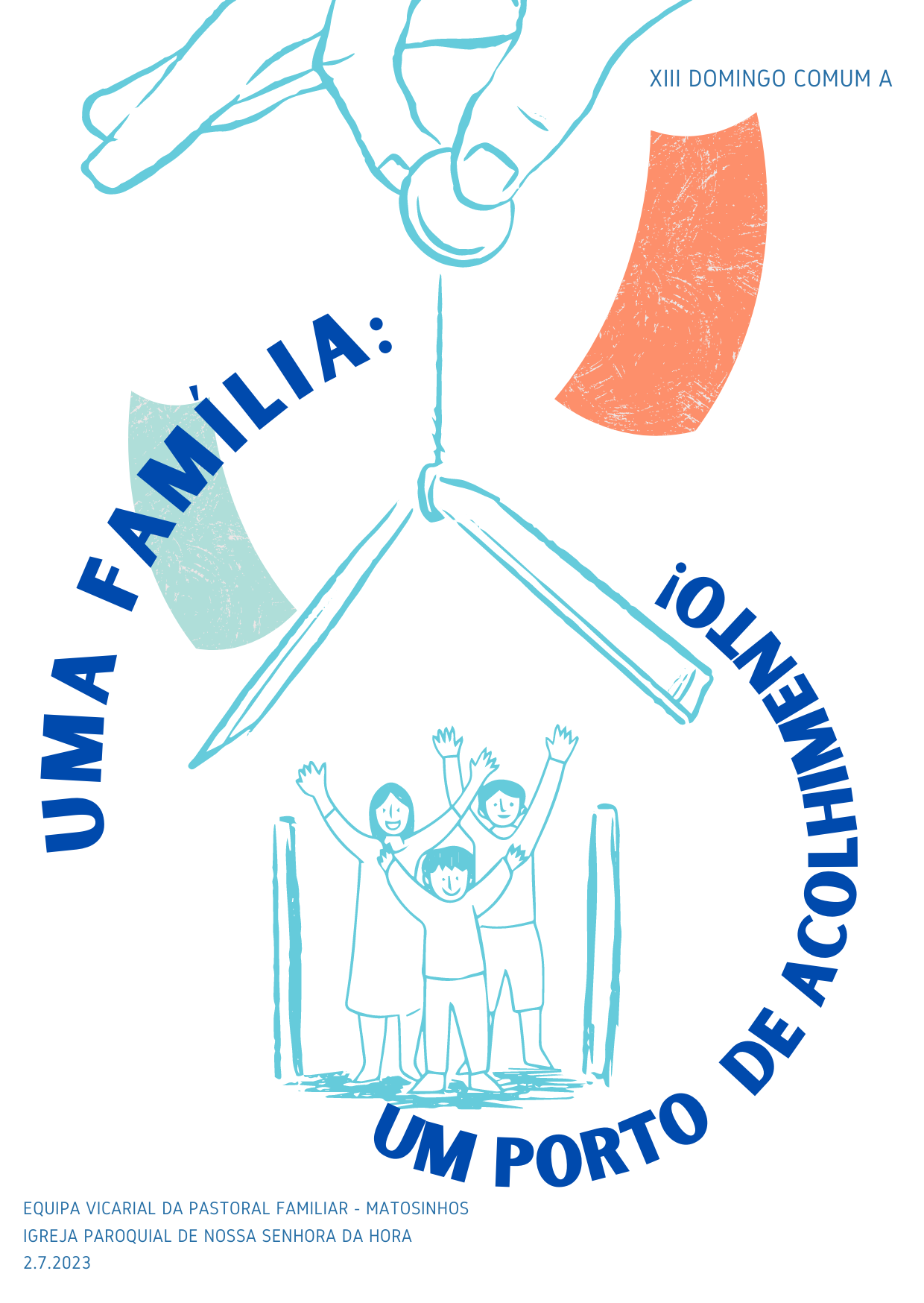 Ritos IniciaisCântico de Entrada | Saudação Inicial | Monição inicial P. Com o verão em força, apetece-nos ainda mais sair de casa, beber um copo de água fresca, mergulhar nos rios ou nas ondas do mar. Mas Jesus continua a bater à porta da nossa Casa e quer entrar aí, para que O recebamos como Hóspede divino.  Em cada domingo, “Jesus bate à porta da família, para partilhar com ela a Ceia Eucarística, sacramento da Nova Aliança” (AL 318). Ele quer-nos escutar. Ele quer-nos falar. Ele quer partilhar a nossa mesa. Ele quer oferecer-Se como alimento que sacia. Na Eucaristia, recebemos a Cristo e Ele recebe-nos a nós. E quando Jesus entra e toma parte da nossa vida, cresce também a alegria do amor em família. Comecemos por arrumar a nossa casa, limpar o nosso interior, para dispor o nosso coração a acolher a presença do Senhor. Invoquemos a Sua misericórdia. Ato Penitencial1.ª Palavra – «Desculpa»!P. Ao longo desta celebração, que conclui os 5 encontros de preparação próxima para o Matrimónio, recordemos as três palavras mágicas da vida em casal e em família: desculpa, por favor e obrigado. Ativemos agora a palavra “Desculpa”. Nas nossas celebrações, não por acaso, começamos sempre por um pedido de perdão. Façamo-lo de todo o coração.Noivo: “Desculpa”.  Na vida, nós cometemos tantos erros, tantos enganos. Todos nós. Talvez, não haja um dia, em que nós não façamos algo errado. Eis, então, a necessidade de usar esta simples palavra: “desculpa”. Em geral, cada um de nós está pronto para acusar os outros e para se justificar. É um instinto, que está na origem de muitos desastres. Aprendamos a reconhecer os nossos erros e a pedir desculpas, para podermos ir em frente. Noiva: Senhor, muitas vezes não sabemos acolher o outro, através da escuta atenta do coração. Ensina-nos a escutar até o silêncio do olhar! P. Senhor, tende piedade de nós!  R. Senhor, tende piedade de nós! Noivo: Cristo, muitas vezes não sabemos acolher o outro, nas suas diferenças. Ensina-nos a acolher as diferenças como uma bênção e não como uma ameaça!P. Cristo, tende piedade de nós! R. Cristo, tende piedade de nós!Noiva: Senhor, nem sempre damos atenção aos pequenos detalhes da vida. Ensina-nos a cuidar dos pormenores, para sermos maiores no amor!P. Senhor, tende piedade de nós! R. Senhor, tende piedade de nós! Oração ColetaLiturgia da Palavra 1.ª leitura | Salmo | 2.ª leitura | Aclamação ao Evangelho | Evangelho | Homilia: Tópicos para a Homilia: “Eu, N., recebo-te por minha esposa”. “Eu, N., recebo-te por meu esposo”.  O casamento é também uma forma de “recebimento”… de acolhimento mútuo: trata-se de acolher o outro, de acolher a diferença, deixando-se afetar e transformar pelo outro; uma forma de acolhimento é  tempo da escuta. Por outro lado, o amor do casal é também lugar do acolhimento da nova vida, ao acolher os filhos com dom de Deus… O casal cristão deve fazer da família, uma família de acolhimento, aberta a quem bate à porta. Não façamos da família “um condomínio fechado”, mas uma casa aberta.O Evangelho realça também a importância dos pequenos gestos (dar um copo de água fresca). No Matrimónio, os “pormenores” (detalhes) são sempre “por maiores”. Alguns apelos das leituras do Ritual do Matrimónio: “Acolhei-vos uns aos outros, como Deus vos acolheu em Cristo”. “Não esqueçais a hospitalidade”. Façamos da nossa família, um porto de abrigo, um porto de acolhimento!Rito da bênção dos noivos 2.ª Palavra – «Por favor»!Noivos: “Por favor… com licença” significa ser capaz de pedir consentimento, para entrar na vida do outro, com gentileza. Às vezes, usam-se modos um pouco “pesados”, como quem entra em casa, com botas de montanha! O verdadeiro amor não se impõe com dureza e agressividade. Sim, a gentileza preserva o amor. É também neste espírito, que vamos prestar o consentimento matrimonial. Pedimos licença, para que cada um entre definitivamente na vida do outro, sem a possuir nem invadir. É preciso aprender a pedir por favor e não falar para o outro, como quem está a dar ordens. Diácono: Inclinai-vos para a bênção.P. Nós Vos louvamos, Senhor, que, na vossa benigna providência, inspirais e preparais estes vossos filhos, para que se amem mutuamente. Fortalecei, Senhor, os seus corações + para que, guardando fidelidade entre si e agradando-Vos em todas as coisas, cheguem felizes ao sacramento do Matrimónio. Por Nosso Senhor Jesus Cristo, vosso Filho, que é Deus convosco na unidade do Espírito Santo. R. Ámen.Aspersão dos noivosCântico: Por tuas mãos foram criados, à Tua imagem Homem e Mulher os criaste. Por Tuas Mãos foram criados. Tu deste-lhes a Vida.Credo batismal P. Neste dia, em que São Paulo nos recorda que Deus nos acolheu em Cristo, através do Batismo, pelo qual morremos com Cristo, para ressuscitar n’Ele, com Ele e por Ele para uma vida nova, renovemos a nossa Profissão de fé batismal, dizendo: R. “Sim, creio”. P. Credes em Deus, Pai Todo-Poderoso, Criador do Céu e da Terra? R. Sim, creio! P. Credes em Jesus Cristo, Seu único Filho, Nosso Senhor, que nasceu da Virgem Maria, padeceu e foi sepultado, ressuscitou dos mortos e está sentado à direita do Pai? R. Sim, creio! P. Credes no Espírito Santo, na Santa Igreja Católica, na comunhão dos santos, na remissão dos pecados, na ressurreição da carne e na vida eterna? R. Sim, creio! Coro e assembleia repetem a aclamação de fé: Esta é a nossa fé. Esta é a fé da Igreja, que nos gloriamos de professar em Jesus Cristo, nosso Senhor. Oração dos FiéisP.  Irmãos e irmãs: na certeza de que o Senhor escuta e acolhe as nossas súplicas, confiemos-Lhe as preces, que brotam do mais do nosso coração. E digamos: R. Senhor, Hóspede e Peregrino, acolhei as nossas preces!Pela Igreja, em processo sinodal: para que seja a Casa aberta do Pai e uma Mãe de coração aberto, onde há lugar para todos com a sua vida fatigante. Oremos.Pelos que governam as nações: para que promovam a hospitalidade, no acolhimento enriquecedor de todas as diversidades pessoais, raciais, religiosas ou culturais. Oremos.Pelo bom êxito da Jornada Mundial da Juventude: para que ofereça e facilite a todos os participantes a experiência da beleza e da alegria da fé, vividas na comunhão com Cristo e com a Sua Igreja, para a transformação deste mundo. Oremos.Por estes noivos: para que dilatem os seus corações, a fim de acolher a graça e a presença amorosa do Senhor, que quer entrar nas suas casas e fazer de cada família uma Igreja doméstica. Oremos.Por todos nós: para que, a partir das nossas casas, nos tornemos famílias de acolhimento da presença de Deus: na escuta partilhada da Sua Palavra, na abertura generosa ao dom de novas vidas, na valorização das diferenças e na hospitalidade de quantos procuram em nós um porto de abrigo. Oremos.P. Senhor, nosso Deus, concedei-nos a graça de um coração acolhedor, generoso e hospitaleiro, para que a nossa vida, visitada pela vossa graça, se torne fecunda e frutifique em boas obras. Por Cristo, nosso Senhor. R. Ámen. Liturgia Eucarística Apresentação dos dons | Cântico de Ofertório | Oração sobre as oblatas | Prefácio Comum VII: “Cristo, hóspede e peregrino” | Santo | Oração Eucarística II | Ritos da ComunhãoDurante a comunhão acender a vela no círio pascal e receber a flor. A seguir à oração pós-comunhão, recordar a 3.ª palavra.3. ª Palavra – «Obrigado(a)»!Noiva: No nosso relacionamento, é importante saber agradecer, para manter viva a consciência de que a outra pessoa é um dom de Deus e de que queremos ser uma «prenda» para o outro. Nessa atitude interior, é preciso saber agradecer por tudo, dar graças em todas as circunstâncias. Noivo: Dizer «obrigado/obrigada» não é simplesmente uma palavra amável de cortesia, a usar com estranhos. É necessário sabermos dizer «obrigado/obrigada», para nos reconhecermos e podermos caminharmos juntos. Porque dizer «obrigado/obrigada» de algum modo é dizer: «Que seria de mim, sem ti?»… «É bom que tu existas»! Por isso, digamos esta palavra… «Obrigado/Obrigada».Entrega de uma flor | Oração dos noivos a seguir à comunhão| Papa Francisco Deus Pai, fonte de Amor,abre nossos corações e nossas mentespara reconhecer em Ti a origem e a meta do nosso caminho de noivado.Jesus Cristo, Esposo amado,ensina-nos a vida da fidelidade e do respeito,mostra-nos a verdade dos nossos sentimentos,torna-nos disponíveis ao dom da vida.Espírito Santo, fogo do Amor,acende em nós a paixão pelo Reino,a valentia de assumir decisões grandes e responsáveis,a sabedoria da ternura e do perdão.Deus, Trindade do Amor,guia os nossos passos,para caminharmos juntos,desde a Terra ao Céu. Amém!Ritos finaisBênção | DespedidaP. Ide em paz e que o Senhor vos acompanhe. R. Graças a Deus.Cântico final 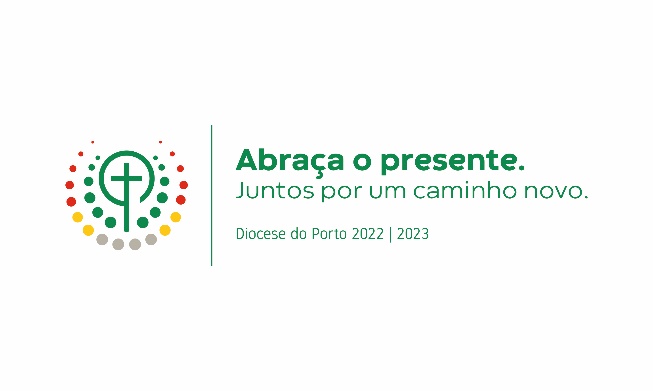 